     JÍDELNÍČEK                                          Týden od 4.9.-8.9.2023                                                         AlergenyPondělí:              Přesnídávka                Chléb, vajíčková pomazánka, zelenina, čaj, voda                                   1,3,7	Oběd                           Rajská polévka s ovesnými vločkami, čaj, voda			          Krupice, ovoce                                                                                        1,3,7	Svačinka                     Rohlík, máslo, ovoce, mléko, čaj                                                            1,3,7                                  Úterý: 	Přesnídávka                Rohlík, tuňáková pomazánka, zelenina, čaj, voda                                   1,3,4,7          	Oběd                           Krupicová polévka s vejcem, čaj, voda                                                Rizoto s kuřecím masem, st. okurek                                                         1,3,7,9            Svačinka                      Kukuřičné placky, ovocný talíř, mléko                                                    1,3,7Středa:	Přesnídávka	         Banánový koktejl, rohlík, ovoce, čaj, džus                                               1,3,7                  Oběd                         Čočková polévka, čaj, džus                                                Francouzské brambory, st. okurek                                                             1,3,7                                                  	Svačina		         Rohlík, lučina, ovoce, mléko, čaj                                                               1,3,7Čtvrtek: 	Přesnídávka               Chléb, mrkvová pomazánka, zelenina, čaj, voda s citronem                      1,3,7                                                                                             Oběd		         Kyselice, čaj, voda s citronem                                                Boloňské špagety                                                                                        1,3,7            Svačina                       Rohlík, marmeláda, ovoce, mléko, čaj                                                       1,3,7Pátek:                                            	Přesnídávka               Chléb, špenátová pomazánka, zelenina, čaj, voda s pomerančem              1,3,7             Oběd		         Polévka z rybího filé, čaj, voda s pomerančem                                                                                        Chilli con carne, těstoviny                                                                            1,3,4,7	Svačina		         Jogurt, piškoty, ovoce, čaj, voda                                                                  1,3,7               Pitný režim zajištěn po celou dobu provozuOvoce nebo zelenina je podávána k jídlu každý den.Čísla u pokrmů označují druh alergenu. Seznam alergenu je vyvěšen vedle jídelníčku.	(O) – ovoce jen pro dospělé                                                                  DOBROU CHUŤ!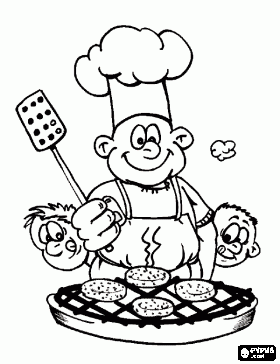   Monika Filáková	                                                                                                                Hana Tkadlecová                  (provozář)										   (kuchařka)